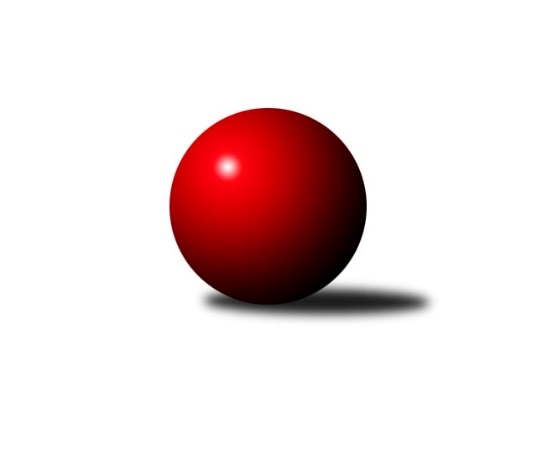 Č.13Ročník 2019/2020	23.1.2020Nejlepšího výkonu v tomto kole: 2517 dosáhlo družstvo: TJ Sokol Soběnov BMeziokresní přebor ČB-ČK A 6-ti členné 2019/2020Výsledky 13. kolaSouhrnný přehled výsledků:Kuželky Borovany C	- TJ Spartak Trhové Sviny B	2:6	2187:2275	4.0:8.0	20.1.TJ Sokol Soběnov C	- TJ Sokol Soběnov B	2:6	2397:2517	4.0:8.0	21.1.TJ Spartak Trhové Sviny C	- TJ Dynamo České Budějovice B	5:3	2382:2327	7.0:5.0	21.1.TJ Sokol Nové Hrady D	- TJ Nová Ves C	7:1	2349:2183	9.0:3.0	23.1.TJ Sokol Nové Hrady B	- Kuželky Borovany B	7:1	2490:2331	10.0:2.0	23.1.Tabulka družstev:	1.	TJ Sokol Soběnov B	12	12	0	0	74.0 : 22.0 	102.5 : 41.5 	 2450	24	2.	TJ Sokol Soběnov C	12	8	0	4	60.0 : 36.0 	91.5 : 52.5 	 2382	16	3.	TJ Spartak Trhové Sviny B	12	8	0	4	60.0 : 36.0 	78.0 : 66.0 	 2326	16	4.	TJ Dynamo České Budějovice B	12	8	0	4	57.5 : 38.5 	76.5 : 67.5 	 2287	16	5.	TJ Sokol Nové Hrady B	12	7	1	4	57.5 : 38.5 	79.5 : 64.5 	 2375	15	6.	Kuželky Borovany B	12	7	0	5	48.0 : 48.0 	71.0 : 73.0 	 2303	14	7.	TJ Sokol Nové Hrady D	12	5	0	7	43.0 : 53.0 	69.5 : 74.5 	 2251	10	8.	TJ Sokol Nové Hrady C	11	4	0	7	40.5 : 47.5 	62.5 : 69.5 	 2232	8	9.	TJ Spartak Trhové Sviny C	12	3	0	9	35.5 : 60.5 	60.0 : 84.0 	 2209	6	10.	Kuželky Borovany C	12	2	0	10	26.0 : 70.0 	46.0 : 98.0 	 2139	4	11.	TJ Nová Ves C	11	0	1	10	18.0 : 70.0 	43.0 : 89.0 	 2163	1Podrobné výsledky kola:	 Kuželky Borovany C	2187	2:6	2275	TJ Spartak Trhové Sviny B	Kateřina Dvořáková	 	 177 	 177 		354 	 0:2 	 379 	 	196 	 183		Marek Rojdl	Vladimíra Bicerová	 	 159 	 160 		319 	 0:2 	 377 	 	168 	 209		Bohuslav Švepeš	Jan Kouba	 	 212 	 186 		398 	 1:1 	 374 	 	186 	 188		Luděk Troup	Jan Homolka	 	 179 	 200 		379 	 1:1 	 395 	 	197 	 198		Jiří Švepeš	Václav Tröstl	 	 179 	 197 		376 	 1:1 	 361 	 	192 	 169		Marek Kopta	Petr Bícha	 	 187 	 174 		361 	 1:1 	 389 	 	183 	 206		Josef Svobodarozhodčí: Jiří MalovanýNejlepší výkon utkání: 398 - Jan Kouba	 TJ Sokol Soběnov C	2397	2:6	2517	TJ Sokol Soběnov B	Olga Čutková	 	 199 	 205 		404 	 1:1 	 440 	 	253 	 187		Josef Ferenčík	Alice Loulová	 	 199 	 178 		377 	 0:2 	 423 	 	224 	 199		Lucie Mušková	Jiřina Krtková	 	 197 	 186 		383 	 0:2 	 412 	 	210 	 202		Petr Šedivý	Jitka Grznáriková	 	 163 	 218 		381 	 0:2 	 448 	 	222 	 226		Josef Šedivý st.	Jaroslava Kulhanová	 	 197 	 251 		448 	 1:1 	 411 	 	204 	 207		Pavel Čurda	Ludmila Čurdová	 	 204 	 200 		404 	 2:0 	 383 	 	194 	 189		Pavel Rybárrozhodčí: Jaroslava KulhanováNejlepšího výkonu v tomto utkání: 448 kuželek dosáhli: Josef Šedivý st., Jaroslava Kulhanová	 TJ Spartak Trhové Sviny C	2382	5:3	2327	TJ Dynamo České Budějovice B	Vlastimil Křiha	 	 194 	 221 		415 	 1:1 	 371 	 	201 	 170		Radim Vašek	Jan Štajner	 	 211 	 193 		404 	 2:0 	 338 	 	167 	 171		Stanislav Bednařík	Nikola Kroupová	 	 211 	 194 		405 	 1:1 	 419 	 	210 	 209		Stanislava Mlezivová	Gabriela Kroupová	 	 170 	 224 		394 	 1:1 	 440 	 	223 	 217		Milena Kümmelová	Zuzana Koptová	 	 179 	 222 		401 	 2:0 	 350 	 	160 	 190		Tomáš Vašek	Aleš Cisař	 	 178 	 185 		363 	 0:2 	 409 	 	204 	 205		Miroslav Krausrozhodčí: Josef SvobodaNejlepší výkon utkání: 440 - Milena Kümmelová	 TJ Sokol Nové Hrady D	2349	7:1	2183	TJ Nová Ves C	Jan Koriták	 	 210 	 212 		422 	 2:0 	 359 	 	159 	 200		Pavel Vávra	Blanka Cáplová	 	 201 	 188 		389 	 0:2 	 409 	 	215 	 194		Jan Jackov	Adam Hanousek	 	 196 	 179 		375 	 2:0 	 348 	 	192 	 156		Václava Tesařová	Lenka Wajdová	 	 168 	 211 		379 	 2:0 	 326 	 	138 	 188		Roman Bartoš	Tomáš Balko	 	 190 	 220 		410 	 1:1 	 405 	 	201 	 204		Josef Fojta	Stanislava Betuštiáková	 	 186 	 188 		374 	 2:0 	 336 	 	175 	 161		Věra Jeseničovározhodčí: Tereza KříhováNejlepší výkon utkání: 422 - Jan Koriták	 TJ Sokol Nové Hrady B	2490	7:1	2331	Kuželky Borovany B	Libor Tomášek	 	 197 	 225 		422 	 1:1 	 413 	 	205 	 208		Milan Míka	Milena Šebestová	 	 200 	 206 		406 	 1:1 	 407 	 	214 	 193		Pavel Zeman	Karel Kříha	 	 181 	 204 		385 	 2:0 	 354 	 	177 	 177		František Stodolovský	Štěpán Rehák	 	 219 	 201 		420 	 2:0 	 379 	 	191 	 188		Jindřich Soukup	Petr Silmbrod	 	 212 	 203 		415 	 2:0 	 390 	 	210 	 180		Čestmír Siebenbrunner	Jan Silmbrod	 	 233 	 209 		442 	 2:0 	 388 	 	191 	 197		Jiří Tröstlrozhodčí: Tereza KříhováNejlepší výkon utkání: 442 - Jan SilmbrodPořadí jednotlivců:	jméno hráče	družstvo	celkem	plné	dorážka	chyby	poměr kuž.	Maximum	1.	Josef Šedivý  st.	TJ Sokol Soběnov B	427.66	293.7	133.9	5.1	5/5	(469)	2.	Miroslav Kraus 	TJ Dynamo České Budějovice B	425.50	293.9	131.7	6.0	5/5	(479)	3.	Michal Silmbrod 	TJ Sokol Nové Hrady B	421.00	294.0	127.0	3.8	5/5	(440)	4.	Jaroslava Kulhanová 	TJ Sokol Soběnov C	419.17	287.3	131.8	4.1	5/5	(450)	5.	Josef Ferenčík 	TJ Sokol Soběnov B	415.93	287.4	128.5	5.9	4/5	(449)	6.	Milan Míka 	Kuželky Borovany B	415.54	285.7	129.9	6.4	4/5	(445)	7.	Vojtěch Kříha 	TJ Sokol Nové Hrady C	413.50	293.1	120.4	8.8	3/3	(460)	8.	Markéta Šedivá 	TJ Sokol Soběnov B	411.40	286.7	124.7	7.4	5/5	(461)	9.	Libor Tomášek 	TJ Sokol Nové Hrady B	409.33	284.1	125.3	8.3	4/5	(437)	10.	Pavel Zeman 	Kuželky Borovany B	408.96	286.3	122.7	5.7	4/5	(434)	11.	Ludmila Čurdová 	TJ Sokol Soběnov C	405.80	284.8	121.0	8.5	5/5	(415)	12.	Josef Šedivý  ml.	TJ Sokol Soběnov B	405.05	284.4	120.7	5.6	5/5	(429)	13.	František Vávra 	TJ Spartak Trhové Sviny B	403.53	282.6	120.9	9.4	5/5	(422)	14.	Jiří Tröstl 	Kuželky Borovany B	402.10	283.0	119.1	9.2	4/5	(413)	15.	Josef Svoboda 	TJ Spartak Trhové Sviny B	401.43	281.5	119.9	10.1	5/5	(437)	16.	Štěpán Rehák 	TJ Sokol Nové Hrady B	401.33	277.4	124.0	7.1	5/5	(436)	17.	Marek Rojdl 	TJ Spartak Trhové Sviny B	401.00	275.3	125.7	5.8	5/5	(443)	18.	Alice Loulová 	TJ Sokol Soběnov C	400.37	281.2	119.1	10.4	5/5	(433)	19.	Jitka Grznáriková 	TJ Sokol Soběnov C	400.23	282.5	117.7	8.6	5/5	(428)	20.	Pavel Čurda 	TJ Sokol Soběnov B	399.96	285.1	114.8	9.3	5/5	(418)	21.	Pavel Kříha 	TJ Sokol Nové Hrady C	398.14	272.7	125.4	7.3	2/3	(439)	22.	Čestmír Siebenbrunner 	Kuželky Borovany B	395.96	281.0	114.9	8.2	5/5	(436)	23.	Milena Kümmelová 	TJ Dynamo České Budějovice B	395.81	279.2	116.6	10.0	4/5	(440)	24.	Jan Jackov 	TJ Nová Ves C	395.02	280.9	114.1	8.3	5/5	(423)	25.	Romana Kříhová 	TJ Sokol Nové Hrady C	394.96	267.3	127.7	5.8	3/3	(438)	26.	Stanislava Mlezivová 	TJ Dynamo České Budějovice B	393.93	283.3	110.6	9.4	5/5	(419)	27.	Olga Čutková 	TJ Sokol Soběnov C	393.07	272.7	120.3	8.0	5/5	(406)	28.	Jan Silmbrod 	TJ Sokol Nové Hrady B	392.96	281.1	111.9	10.5	4/5	(442)	29.	Ladislav Růžička 	TJ Sokol Nové Hrady B	391.45	269.6	121.9	9.2	4/5	(422)	30.	Milena Šebestová 	TJ Sokol Nové Hrady B	391.06	275.4	115.7	8.5	5/5	(427)	31.	Tomáš Balko 	TJ Sokol Nové Hrady D	389.88	267.5	122.4	10.0	5/5	(421)	32.	Jan Koriták 	TJ Sokol Nové Hrady D	387.29	275.3	112.0	10.1	4/5	(444)	33.	Zuzana Koptová 	TJ Spartak Trhové Sviny C	386.63	275.8	110.8	8.5	4/5	(401)	34.	Jiří Švepeš 	TJ Spartak Trhové Sviny B	385.23	272.4	112.8	9.9	5/5	(414)	35.	Ondřej Sysel 	TJ Sokol Soběnov B	384.75	278.9	105.9	13.0	4/5	(402)	36.	Tomáš Vašek 	TJ Dynamo České Budějovice B	382.83	270.7	112.1	9.8	5/5	(416)	37.	Václav Tröstl 	Kuželky Borovany C	382.50	275.7	106.8	11.8	4/5	(418)	38.	Stanislava Betuštiáková 	TJ Sokol Nové Hrady D	381.31	271.2	110.1	10.9	4/5	(437)	39.	Blanka Cáplová 	TJ Sokol Nové Hrady D	378.67	267.9	110.7	11.7	5/5	(415)	40.	Gabriela Kroupová 	TJ Spartak Trhové Sviny C	377.21	268.1	109.1	8.3	5/5	(444)	41.	Radim Vašek 	TJ Dynamo České Budějovice B	375.53	265.9	109.6	10.7	5/5	(394)	42.	Nikola Kroupová 	TJ Spartak Trhové Sviny C	375.20	267.8	107.4	12.2	5/5	(425)	43.	Josef Fojta 	TJ Nová Ves C	374.55	261.7	112.9	11.0	5/5	(413)	44.	Miloš Draxler 	TJ Nová Ves C	373.65	269.4	104.3	11.0	5/5	(415)	45.	Luděk Troup 	TJ Spartak Trhové Sviny B	373.00	259.9	113.1	10.4	5/5	(424)	46.	Petr Hamerník 	TJ Sokol Nové Hrady C	372.50	278.8	93.7	14.3	2/3	(420)	47.	Bohuslav Švepeš 	TJ Spartak Trhové Sviny B	371.83	261.0	110.8	10.8	4/5	(395)	48.	Karel Kříha 	TJ Sokol Nové Hrady B	371.75	257.1	114.7	9.8	4/5	(390)	49.	Michal Kanděra 	TJ Sokol Nové Hrady C	371.57	270.6	101.0	11.6	3/3	(414)	50.	Kateřina Dvořáková 	Kuželky Borovany C	369.75	268.0	101.8	12.1	4/5	(406)	51.	Jan Štajner 	TJ Spartak Trhové Sviny C	369.45	266.6	102.9	14.2	4/5	(404)	52.	Jiřina Krtková 	TJ Sokol Soběnov C	368.30	271.3	97.0	14.9	5/5	(408)	53.	Marek Kopta 	TJ Spartak Trhové Sviny C	368.06	257.6	110.4	12.0	4/5	(407)	54.	Jiří Janoch 	Kuželky Borovany B	366.36	268.9	97.5	12.5	4/5	(389)	55.	Václav Silmbrod 	TJ Sokol Nové Hrady C	359.00	260.8	98.3	12.3	3/3	(381)	56.	Martina Koubová 	Kuželky Borovany C	358.43	267.4	91.0	15.2	5/5	(400)	57.	František Stodolovský 	Kuželky Borovany B	355.80	262.4	93.5	16.5	4/5	(390)	58.	Petr Dvořák 	Kuželky Borovany C	355.53	255.4	100.1	13.9	5/5	(386)	59.	Roman Bartoš 	TJ Nová Ves C	354.27	250.7	103.6	13.1	5/5	(411)	60.	Pavel Vávra 	TJ Nová Ves C	346.10	247.0	99.1	12.8	5/5	(384)	61.	Adam Hanousek 	TJ Sokol Nové Hrady D	345.17	254.6	90.5	13.7	5/5	(403)	62.	Lukáš Tesař 	TJ Nová Ves C	343.50	246.1	97.4	15.1	4/5	(379)	63.	Bedřich Kroupa 	TJ Spartak Trhové Sviny C	341.40	249.2	92.2	16.1	5/5	(401)	64.	Zdeněk Kratochvíl 	TJ Dynamo České Budějovice B	336.00	242.9	93.1	16.1	4/5	(350)	65.	Vladimíra Bicerová 	Kuželky Borovany C	333.13	245.3	87.9	17.1	4/5	(368)	66.	Jan Kříha 	TJ Sokol Nové Hrady C	293.56	211.8	81.8	21.1	3/3	(325)		Roman Grznárik 	TJ Sokol Soběnov B	419.17	287.4	131.8	3.7	3/5	(458)		Lucie Mušková 	TJ Sokol Soběnov B	417.50	297.5	120.0	7.5	1/5	(423)		Vlastimil Křiha 	TJ Spartak Trhové Sviny C	414.00	296.0	118.0	9.5	2/5	(415)		Jan Silmbrod 	TJ Sokol Nové Hrady B	407.50	285.0	122.5	12.3	1/5	(434)		Vojtěch Frdlík 	Kuželky Borovany B	406.00	286.5	119.5	10.5	2/5	(418)		Jindřich Soukup 	Kuželky Borovany B	402.50	285.0	117.5	9.0	2/5	(426)		Lukáš Kotnauer 	TJ Dynamo České Budějovice B	400.00	280.0	120.0	6.0	1/5	(400)		 		399.00	271.0	128.0	8.0	1/0	(399)		Jan Švepeš 	TJ Spartak Trhové Sviny B	398.00	275.0	123.0	8.0	1/5	(398)		Natálie Betuštiáková 	TJ Sokol Nové Hrady D	396.67	282.3	114.3	11.7	3/5	(401)		Lukáš Chmel 	TJ Dynamo České Budějovice B	393.50	268.5	125.0	7.5	3/5	(415)		Lukáš Prokeš 	TJ Sokol Nové Hrady D	384.67	276.2	108.5	11.0	2/5	(408)		Pavel Rybár 	TJ Sokol Soběnov B	383.00	263.0	120.0	8.0	1/5	(383)		Petr Silmbrod 	TJ Sokol Nové Hrady B	382.44	274.4	108.1	10.8	3/5	(427)		Jan Hess 	TJ Dynamo České Budějovice B	379.56	280.1	99.5	12.6	3/5	(389)		Antonín Gažák 	TJ Sokol Nové Hrady C	379.17	274.3	104.8	12.2	1/3	(420)		Jan Kouba 	Kuželky Borovany C	376.80	277.1	99.7	9.7	3/5	(398)		Bohuslav Švepeš 	TJ Spartak Trhové Sviny B	375.11	263.2	111.9	10.7	3/5	(396)		Lenka Wajdová 	TJ Sokol Nové Hrady D	373.11	276.4	96.7	15.8	3/5	(423)		Miroslav Novák 	TJ Sokol Nové Hrady D	372.00	275.5	96.5	15.0	1/5	(373)		Martin Klíma 	TJ Spartak Trhové Sviny C	371.67	265.7	106.0	12.3	3/5	(421)		Lenka Aldorfová 	Kuželky Borovany C	371.50	257.5	114.0	12.0	2/5	(382)		Aleš Cisař 	TJ Spartak Trhové Sviny C	371.48	266.8	104.7	13.6	3/5	(395)		Petr Šedivý 	TJ Sokol Soběnov B	370.00	265.0	105.0	12.3	1/5	(412)		Václava Tesařová 	TJ Nová Ves C	364.83	268.5	96.3	11.5	3/5	(393)		Martin Silmbrod 	TJ Sokol Nové Hrady D	364.00	268.0	96.0	14.0	1/5	(364)		Jan Homolka 	Kuželky Borovany C	363.17	266.0	97.2	17.4	3/5	(429)		Jiří Květoň 	TJ Dynamo České Budějovice B	362.00	268.0	94.0	14.0	1/5	(362)		Renata Žahourová 	TJ Sokol Nové Hrady D	360.00	268.0	92.0	14.5	2/5	(365)		Pavel Fritz 	TJ Sokol Nové Hrady D	358.00	269.0	89.0	16.0	1/5	(358)		Eva Vandělíková 	TJ Spartak Trhové Sviny C	353.75	261.5	92.3	14.8	2/5	(364)		Stanislav Bednařík 	TJ Dynamo České Budějovice B	350.00	261.5	88.5	17.0	2/5	(362)		Jan Marhoun 	TJ Sokol Nové Hrady D	349.00	255.0	94.0	17.0	1/5	(349)		Jaroslava Frdlíková 	Kuželky Borovany C	347.30	265.4	81.9	18.7	2/5	(382)		Věra Jeseničová 	TJ Nová Ves C	345.42	254.7	90.8	9.4	3/5	(366)		Gabriela Šedivá 	TJ Sokol Soběnov C	342.00	245.0	97.0	13.0	1/5	(342)		Petr Bícha 	Kuželky Borovany C	341.94	253.0	88.9	17.5	3/5	(373)		Karel Beleš 	Kuželky Borovany B	340.67	246.3	94.3	15.7	3/5	(372)		Petra Šebestíková 	TJ Dynamo České Budějovice B	339.00	242.0	97.0	13.5	2/5	(339)		Rostislav Solkan 	TJ Dynamo České Budějovice B	335.00	249.2	85.8	18.7	3/5	(342)		Josef Špulka 	Kuželky Borovany B	332.33	249.3	83.0	16.7	3/5	(348)		Lukáš Bárta 	TJ Spartak Trhové Sviny B	331.50	247.5	84.0	15.0	1/5	(349)		Miroslav Bicera 	Kuželky Borovany C	312.00	230.0	82.0	22.8	2/5	(340)		Jakub Čoudek 	TJ Nová Ves C	309.50	225.0	84.5	22.0	2/5	(322)Sportovně technické informace:Starty náhradníků:registrační číslo	jméno a příjmení 	datum startu 	družstvo	číslo startu22967	Karel Kříha	23.01.2020	TJ Sokol Nové Hrady B	1x1531	Milena Šebestová	23.01.2020	TJ Sokol Nové Hrady B	2x22769	Petr Silmbrod	23.01.2020	TJ Sokol Nové Hrady B	2x24954	Adam Hanousek	23.01.2020	TJ Sokol Nové Hrady D	2x1536	Jan Silmbrod	23.01.2020	TJ Sokol Nové Hrady B	2x19091	Libor Tomášek	23.01.2020	TJ Sokol Nové Hrady B	1x15294	Štěpán Rehák	23.01.2020	TJ Sokol Nové Hrady B	2x
Hráči dopsaní na soupisku:registrační číslo	jméno a příjmení 	datum startu 	družstvo	Program dalšího kola:14. kolo28.1.2020	út	17:00	TJ Spartak Trhové Sviny B - TJ Sokol Nové Hrady B	29.1.2020	st	17:00	Kuželky Borovany B - TJ Sokol Nové Hrady C	29.1.2020	st	17:00	TJ Sokol Soběnov B - Kuželky Borovany C	29.1.2020	st	17:00	TJ Nová Ves C - TJ Spartak Trhové Sviny C	30.1.2020	čt	17:00	TJ Dynamo České Budějovice B - TJ Sokol Soběnov C				-- volný los -- - TJ Sokol Nové Hrady D	Nejlepší šestka kola - absolutněNejlepší šestka kola - absolutněNejlepší šestka kola - absolutněNejlepší šestka kola - absolutněNejlepší šestka kola - dle průměru kuželenNejlepší šestka kola - dle průměru kuželenNejlepší šestka kola - dle průměru kuželenNejlepší šestka kola - dle průměru kuželenNejlepší šestka kola - dle průměru kuželenPočetJménoNázev týmuVýkonPočetJménoNázev týmuPrůměr (%)Výkon6xJaroslava KulhanováSoběnov C4485xJaroslava KulhanováSoběnov C114.764487xJosef Šedivý st.Soběnov B4488xJosef Šedivý st.Soběnov B114.764486xJan SilmbrodN.Hrady B4422xMilena KümmelováDyn. Č.B. B113.324404xJosef FerenčíkSoběnov B4404xJosef FerenčíkSoběnov B112.724402xMilena KümmelováDyn. Č.B. B4404xJan SilmbrodN.Hrady B112.244421xLucie MuškováSoběnov B4231xLucie MuškováSoběnov B108.36423